Steps to Treasured Values not Junk Values Caryl Ann Duvall paperbackconnections.com © 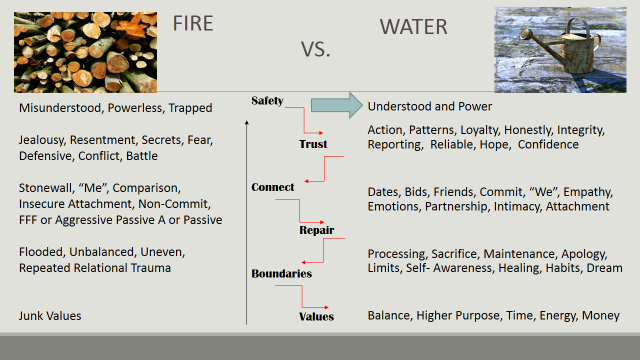 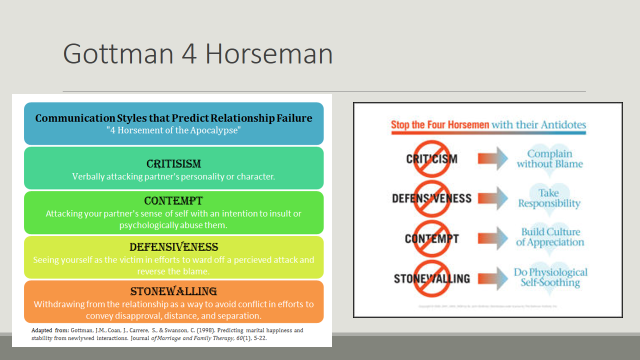 